1	Базовая информация1.1	В п. 114 Устава МСЭ установлено, что Всемирная ассамблея по стандартизации электросвязи (ВАСЭ) должна проводиться каждые четыре года; согласно пп. 23 и 24 Конвенции МСЭ, Всемирная ассамблея по стандартизации электросвязи (ВАСЭ) должна проводиться в период между двумя полномочными конференциями.1.2	В Резолюции 77 (Пересм. Дубай, 2018 г.) Полномочной конференции принято решение о том, что ВАСЭ должна быть проведена в последнем квартале 2020 года.1.3	В Резолюции 111 (Пересм. Пусан, 2014 г.) содержится призыв к Союзу и его Государствам-Членам приложить все возможные усилия к тому, чтобы запланированный период проведения любой конференции МСЭ не приходился на какой-либо период, считающийся важным религиозным периодом в каком-либо Государстве-Члене.1.4	В п. 42 Конвенции МСЭ и Главе I Общего регламента конференций, ассамблей и собраний Союза требуется, соответственно, чтобы в отсутствие решения Полномочной конференции конкретное место и точные даты проведения ВАСЭ утверждались Советом с согласия большинства Государств-Членов.1.5	Генеральный секретарь МСЭ получил приглашение от правительства Индии о проведении ВАСЭ-20 в Индии и предложение дат – с 16 по 27 ноября 2020 года, с указанием двух возможных мест проведения − Нью-Дели и Хайдарабада (см. Приложение 1). В настоящее время проводятся консультации для согласования требований по проведению этой Конференции вне Женевы. 2	Предложение2.1	Совету предлагается рассмотреть предложение правительства Индии о проведении ВАСЭ-20 в Индии с 16 по 27 ноября 2020 года и определить принимающую страну, место и точные даты проведения ВАСЭ-20, приняв проект решения, содержащийся в Приложении 2.2.2	Если Совет предпочтет Нью-Дели, Секретариат организует поездку для оценки места проведения Конференции в Нью-Дели и по ее завершении распространит соответствующий отчет, прежде чем будет принято окончательное решение по переписке. Если предпочтение будет отдано Хайдарабаду, то с учетом того, что в том же самом месте проводилась ВКРЭ-10, окончательное решение можно будет принять на этой сессии Совета. 2.3	Затем будут начаты консультации с Государствами – Членами МСЭ, с тем чтобы заручиться их согласием в отношении конкретного места и точных дат проведения, в соответствии с п. 42 Конвенции МСЭ.ПРИЛОЖЕНИЕ 1Предложение правительства Индии о проведении ВАСЭ-20№ 16-5/2015-IR	Дата: 04.06.2019Предмет:	Предложение о проведении Всемирной ассамблеи по стандартизации электросвязи (ВАСЭ) в ИндииВаше Превосходительство,Приветствую Вас от имени Департамента электросвязи Министерства связи Правительства Индии. Имею честь сослаться на сообщение/письмо МСЭ, направленное 8 мая 2019 года с целью узнать мнение индийской администрации о проведении ВАСЭ 2020 года в Индии. Индийская администрация имеет честь информировать, что Правительство Индии выражает готовность принять ВАСЭ 2020 года в Индии в указанные МСЭ даты − 16−27 ноября 2020 года. ВАСЭ 2020 года может состояться в Нью-Дели (в настоящее время в Прагати-Майдан идет строительство зданий, которое, вероятно, будет завершено до конференции) или в Хайдарабаде. Предложение о проведении ВАСЭ 2020 года в Индии могло бы быть изучено на собрании Совета МСЭ в июне 2019 года в соответствии с предписанной процедурой. Индийская администрация будет признательна за положительное рассмотрение предложения Правительства Индии о проведении ВАСЭ 2020 года и просит направить официальное сообщение по данному вопросу в нашу службу в кратчайшие сроки, сопроводив его экземпляром соглашения с принимающей страной, для того чтобы наша служба могла своевременно принимать дальнейшие меры. Очень рассчитываю на Вашу поддержку.С уважением,(подпись)(Аруна Сундарараджан)Е. П. г-ну Хоулиню Чжао
Генеральному секретарю
Международного союза электросвязи 
Женева, ШвейцарияВ копии для информации:1	Послу, Постоянное представительство Индии при ООН, Женева2	Совместному секретарю (Департамент по вопросам ООН, социальным и экономическим вопросам), Министерство иностранных дел, Нью-ДелиПРИЛОЖЕНИЕ 2ПРОЕКТ РЕШЕНИЯСозыв следующей Всемирной ассамблеи по стандартизации электросвязи (ВАСЭ-20)Совет,отмечая,что в соответствии с Резолюцией 77 (Пересм. Дубай, 2018 г.) (График проведения и продолжительность конференций, форумов, ассамблей и сессий Совета Союза (2019−2023 гг.)) ВАСЭ-20 планируется провести в последнем квартале 2020 года,решает,что при условии согласия большинства Государств – Членов Союза следующая Всемирная ассамблея по стандартизации электросвязи (ВАСЭ-20) будет проведена в [Хайдарабаде], Индия, с 16 по 27 ноября 2020 года,поручает Генеральному секретарю[посетить место проведения и представить отчет Государствам − Членам Совета для принятия решения по переписке относительно конкретного места проведения, после чего последует] [провести] процесс консультаций со всеми Государствами-Членами о точных датах и конкретном месте проведения ВАСЭ-20. ______________СОВЕТ 2019
Женева, 10–20 июня 2019 года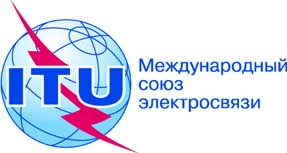 Пункт повестки дня: PL 2.11Документ C19/24-RПункт повестки дня: PL 2.114 июня 2019 годаПункт повестки дня: PL 2.11Оригинал: английскийОтчет Генерального секретаряОтчет Генерального секретаряПодготовка к Всемирной АССАМБЛЕЕ ПО СТАНДАРТИЗАЦИИ 
электросвязи 2020 годаПодготовка к Всемирной АССАМБЛЕЕ ПО СТАНДАРТИЗАЦИИ 
электросвязи 2020 годаРезюмеСогласно п. 42 Конвенции Совету будет предложено установить конкретное место и точные даты проведения следующей Всемирной ассамблеи по стандартизации электросвязи (ВАСЭ-20) при согласии большинства Государств-Членов.В настоящем документе Совету сообщается о полученном от правительства Индии предложении о проведении ВАСЭ-20 в Индии − в Нью-Дели или в Хайдарабаде, а также о предлагаемых датах – с 16 по 27 ноября 2020 года (см. Приложение 1).Необходимые действияСовету предлагается принять решение относительно принимающей страны, предпочтительного места и дат проведения ВАСЭ-20. Затем решение будет принято в ходе консультаций при условии достижения согласия большинством Государств – Членов Союза.Совету предлагается также принять проект Решения, содержащийся в Приложении 2 к настоящему документу.____________Справочные материалыПункт 114 Устава МСЭ, пп. 23, 24 и 42 Конвенции МСЭ, Глава I Общего регламента конференций, ассамблей и собраний Союза и Резолюция 77 (Пересм. Дубай, 2018 г.) и Резолюция 111 (Пересм. Пусан, 2014 г.)Аруна СундарараджанСекретарь Административной
службы ИндииПравительство ИндииМинистерство связиДепартамент электросвязи